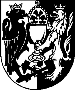 MĚSTO KUTNÁ HORA
Havlíčkovo náměstí 552/1, 284 24 Kutná Hora, IČ: 00236195
odbor správy majetkusídlo odboru: Havlíčkovo náměstí 552/1, 284 01, Kutná Hora
tel.: 327 710 111, ID: b65bfx3, https://mu.kutnahora.czŽádosto prodloužení pronájmu bytuŽádosto prodloužení pronájmu bytuŽádosto prodloužení pronájmu bytuŽádosto prodloužení pronájmu bytuŽádosto prodloužení pronájmu bytuŽádosto prodloužení pronájmu bytuŽádosto prodloužení pronájmu bytuŽádosto prodloužení pronájmu bytuŽádosto prodloužení pronájmu bytuŽádosto prodloužení pronájmu bytuŽádosto prodloužení pronájmu bytuŽádosto prodloužení pronájmu bytuŽádosto prodloužení pronájmu bytuŽádosto prodloužení pronájmu bytuŽádosto prodloužení pronájmu bytuŽádosto prodloužení pronájmu bytuŽádosto prodloužení pronájmu bytuŽádosto prodloužení pronájmu bytuŽádosto prodloužení pronájmu bytuŽádosto prodloužení pronájmu bytuŽádosto prodloužení pronájmu bytuŽádosto prodloužení pronájmu bytuŽádosto prodloužení pronájmu bytuŽádosto prodloužení pronájmu bytuŽádosto prodloužení pronájmu bytuŽádosto prodloužení pronájmu bytuA) Nájemce bytu                                                                      Telefon:A) Nájemce bytu                                                                      Telefon:A) Nájemce bytu                                                                      Telefon:A) Nájemce bytu                                                                      Telefon:A) Nájemce bytu                                                                      Telefon:A) Nájemce bytu                                                                      Telefon:A) Nájemce bytu                                                                      Telefon:A) Nájemce bytu                                                                      Telefon:A) Nájemce bytu                                                                      Telefon:A) Nájemce bytu                                                                      Telefon:A) Nájemce bytu                                                                      Telefon:A) Nájemce bytu                                                                      Telefon:A) Nájemce bytu                                                                      Telefon:A) Nájemce bytu                                                                      Telefon:A) Nájemce bytu                                                                      Telefon:A) Nájemce bytu                                                                      Telefon:A) Nájemce bytu                                                                      Telefon:A) Nájemce bytu                                                                      Telefon:A) Nájemce bytu                                                                      Telefon:A) Nájemce bytu                                                                      Telefon:A) Nájemce bytu                                                                      Telefon:A) Nájemce bytu                                                                      Telefon:A) Nájemce bytu                                                                      Telefon:A) Nájemce bytu                                                                      Telefon:A) Nájemce bytu                                                                      Telefon:A) Nájemce bytu                                                                      Telefon:Jméno a příjmení: Jméno a příjmení: Jméno a příjmení: Jméno a příjmení: Jméno a příjmení: Jméno a příjmení: Jméno a příjmení: Jméno a příjmení: Jméno a příjmení: Jméno a příjmení: Jméno a příjmení: Jméno a příjmení: Jméno a příjmení: Jméno a příjmení: Jméno a příjmení: Jméno a příjmení: Jméno a příjmení: Jméno a příjmení: Jméno a příjmení: Jméno a příjmení: Jméno a příjmení: Jméno a příjmení: Jméno a příjmení: Jméno a příjmení: Občanství: Občanství: Rodné číslo: /Rodinný stav: Rodinný stav: Rodinný stav: Rodinný stav: Rodinný stav: Datum narození:       Datum narození:       Datum narození:       Datum narození:       Datum narození:       Datum narození:       Datum narození:       Datum narození:       Datum narození:       Datum narození:       Datum narození:       Datum narození:       Datum narození:       Datum narození:       Datum narození:       Datum narození:       Datum narození:       Datum narození:       Datum narození:       Místo narození: Místo narození: Místo narození: Místo narození: Místo narození: Místo narození: Místo narození: Trvalé bydliště: Trvalé bydliště: Trvalé bydliště: Trvalé bydliště: Trvalé bydliště: Trvalé bydliště: Trvalé bydliště: Trvalé bydliště: Trvalé bydliště: Trvalé bydliště: Trvalé bydliště: Trvalé bydliště: Trvalé bydliště: Trvalé bydliště: Trvalé bydliště: Trvalé bydliště: Trvalé bydliště: Trvalé bydliště: Trvalé bydliště: Trvalé bydliště: Trvalé bydliště: Trvalé bydliště: Trvalé bydliště: Trvalé bydliště: Trvalé bydliště: od data:Kontaktní adresa: Kontaktní adresa: Kontaktní adresa: Kontaktní adresa: Kontaktní adresa: Kontaktní adresa: Kontaktní adresa: Kontaktní adresa: Kontaktní adresa: Kontaktní adresa: Kontaktní adresa: Kontaktní adresa: Kontaktní adresa: Kontaktní adresa: Kontaktní adresa: Kontaktní adresa: Kontaktní adresa: Kontaktní adresa: Kontaktní adresa: Kontaktní adresa: Kontaktní adresa: Kontaktní adresa: Kontaktní adresa: Kontaktní adresa: Kontaktní adresa: od data:Povolání, případně z čeho plyne zdroj příjmu: Povolání, případně z čeho plyne zdroj příjmu: Povolání, případně z čeho plyne zdroj příjmu: Povolání, případně z čeho plyne zdroj příjmu: Povolání, případně z čeho plyne zdroj příjmu: Povolání, případně z čeho plyne zdroj příjmu: Povolání, případně z čeho plyne zdroj příjmu: Povolání, případně z čeho plyne zdroj příjmu: Povolání, případně z čeho plyne zdroj příjmu: Povolání, případně z čeho plyne zdroj příjmu: Povolání, případně z čeho plyne zdroj příjmu: Povolání, případně z čeho plyne zdroj příjmu: Povolání, případně z čeho plyne zdroj příjmu: Povolání, případně z čeho plyne zdroj příjmu: Povolání, případně z čeho plyne zdroj příjmu: Povolání, případně z čeho plyne zdroj příjmu: Povolání, případně z čeho plyne zdroj příjmu: Povolání, případně z čeho plyne zdroj příjmu: Povolání, případně z čeho plyne zdroj příjmu: Povolání, případně z čeho plyne zdroj příjmu: Povolání, případně z čeho plyne zdroj příjmu: Povolání, případně z čeho plyne zdroj příjmu: Povolání, případně z čeho plyne zdroj příjmu: Povolání, případně z čeho plyne zdroj příjmu: Povolání, případně z čeho plyne zdroj příjmu: B) Rodinní příslušníci nájemce bytu, kteří tvoří společnou domácnost      (manžel/manželka, partner/partnerka)B) Rodinní příslušníci nájemce bytu, kteří tvoří společnou domácnost      (manžel/manželka, partner/partnerka)B) Rodinní příslušníci nájemce bytu, kteří tvoří společnou domácnost      (manžel/manželka, partner/partnerka)B) Rodinní příslušníci nájemce bytu, kteří tvoří společnou domácnost      (manžel/manželka, partner/partnerka)B) Rodinní příslušníci nájemce bytu, kteří tvoří společnou domácnost      (manžel/manželka, partner/partnerka)B) Rodinní příslušníci nájemce bytu, kteří tvoří společnou domácnost      (manžel/manželka, partner/partnerka)B) Rodinní příslušníci nájemce bytu, kteří tvoří společnou domácnost      (manžel/manželka, partner/partnerka)B) Rodinní příslušníci nájemce bytu, kteří tvoří společnou domácnost      (manžel/manželka, partner/partnerka)B) Rodinní příslušníci nájemce bytu, kteří tvoří společnou domácnost      (manžel/manželka, partner/partnerka)B) Rodinní příslušníci nájemce bytu, kteří tvoří společnou domácnost      (manžel/manželka, partner/partnerka)B) Rodinní příslušníci nájemce bytu, kteří tvoří společnou domácnost      (manžel/manželka, partner/partnerka)B) Rodinní příslušníci nájemce bytu, kteří tvoří společnou domácnost      (manžel/manželka, partner/partnerka)B) Rodinní příslušníci nájemce bytu, kteří tvoří společnou domácnost      (manžel/manželka, partner/partnerka)B) Rodinní příslušníci nájemce bytu, kteří tvoří společnou domácnost      (manžel/manželka, partner/partnerka)B) Rodinní příslušníci nájemce bytu, kteří tvoří společnou domácnost      (manžel/manželka, partner/partnerka)B) Rodinní příslušníci nájemce bytu, kteří tvoří společnou domácnost      (manžel/manželka, partner/partnerka)B) Rodinní příslušníci nájemce bytu, kteří tvoří společnou domácnost      (manžel/manželka, partner/partnerka)B) Rodinní příslušníci nájemce bytu, kteří tvoří společnou domácnost      (manžel/manželka, partner/partnerka)B) Rodinní příslušníci nájemce bytu, kteří tvoří společnou domácnost      (manžel/manželka, partner/partnerka)B) Rodinní příslušníci nájemce bytu, kteří tvoří společnou domácnost      (manžel/manželka, partner/partnerka)B) Rodinní příslušníci nájemce bytu, kteří tvoří společnou domácnost      (manžel/manželka, partner/partnerka)B) Rodinní příslušníci nájemce bytu, kteří tvoří společnou domácnost      (manžel/manželka, partner/partnerka)B) Rodinní příslušníci nájemce bytu, kteří tvoří společnou domácnost      (manžel/manželka, partner/partnerka)B) Rodinní příslušníci nájemce bytu, kteří tvoří společnou domácnost      (manžel/manželka, partner/partnerka)B) Rodinní příslušníci nájemce bytu, kteří tvoří společnou domácnost      (manžel/manželka, partner/partnerka)B) Rodinní příslušníci nájemce bytu, kteří tvoří společnou domácnost      (manžel/manželka, partner/partnerka)Jméno a příjmení: Jméno a příjmení: Jméno a příjmení: Jméno a příjmení: Jméno a příjmení: Jméno a příjmení: Jméno a příjmení: Jméno a příjmení: Jméno a příjmení: Jméno a příjmení: Jméno a příjmení: Jméno a příjmení: Jméno a příjmení: Jméno a příjmení: Jméno a příjmení: Jméno a příjmení: Jméno a příjmení: Jméno a příjmení: Jméno a příjmení: Jméno a příjmení: Jméno a příjmení: Jméno a příjmení: Jméno a příjmení: Jméno a příjmení: Jméno a příjmení: Jméno a příjmení: Rodné číslo://Občanství: Občanství: Občanství: Datum narození: Datum narození: Datum narození: Datum narození: Datum narození: Datum narození: Datum narození: Datum narození: Datum narození: Datum narození: Datum narození: Datum narození: Datum narození: Datum narození: Datum narození: Datum narození: Datum narození: Datum narození: Datum narození: Místo narození: Místo narození: Místo narození: Místo narození: Místo narození: Místo narození: Místo narození: Trvalé bydliště: Trvalé bydliště: Trvalé bydliště: Trvalé bydliště: Trvalé bydliště: Trvalé bydliště: Trvalé bydliště: Trvalé bydliště: Trvalé bydliště: Trvalé bydliště: Trvalé bydliště: Trvalé bydliště: Trvalé bydliště: Trvalé bydliště: Trvalé bydliště: Trvalé bydliště: Trvalé bydliště: Trvalé bydliště: Trvalé bydliště: Trvalé bydliště: Trvalé bydliště: Trvalé bydliště: Trvalé bydliště: Trvalé bydliště: Trvalé bydliště: od data:Kontaktní adresa: Kontaktní adresa: Kontaktní adresa: Kontaktní adresa: Kontaktní adresa: Kontaktní adresa: Kontaktní adresa: Kontaktní adresa: Kontaktní adresa: Kontaktní adresa: Kontaktní adresa: Kontaktní adresa: Kontaktní adresa: Kontaktní adresa: Kontaktní adresa: Kontaktní adresa: Kontaktní adresa: Kontaktní adresa: Kontaktní adresa: Kontaktní adresa: Kontaktní adresa: Kontaktní adresa: Kontaktní adresa: Kontaktní adresa: Kontaktní adresa: od data:Povolání, případně z čeho plyne zdroj příjmu:Povolání, případně z čeho plyne zdroj příjmu:Povolání, případně z čeho plyne zdroj příjmu:Povolání, případně z čeho plyne zdroj příjmu:Povolání, případně z čeho plyne zdroj příjmu:Povolání, případně z čeho plyne zdroj příjmu:Povolání, případně z čeho plyne zdroj příjmu:Povolání, případně z čeho plyne zdroj příjmu:Povolání, případně z čeho plyne zdroj příjmu:Povolání, případně z čeho plyne zdroj příjmu:Povolání, případně z čeho plyne zdroj příjmu:Povolání, případně z čeho plyne zdroj příjmu:Povolání, případně z čeho plyne zdroj příjmu:Povolání, případně z čeho plyne zdroj příjmu:Povolání, případně z čeho plyne zdroj příjmu:Povolání, případně z čeho plyne zdroj příjmu:Povolání, případně z čeho plyne zdroj příjmu:Povolání, případně z čeho plyne zdroj příjmu:Povolání, případně z čeho plyne zdroj příjmu:Povolání, případně z čeho plyne zdroj příjmu:Povolání, případně z čeho plyne zdroj příjmu:Povolání, případně z čeho plyne zdroj příjmu:Povolání, případně z čeho plyne zdroj příjmu:Povolání, případně z čeho plyne zdroj příjmu:Povolání, případně z čeho plyne zdroj příjmu:Nezaopatřené děti, které tvoří společnou domácnost nájemce bytuJméno a příjmení:Nezaopatřené děti, které tvoří společnou domácnost nájemce bytuJméno a příjmení:Nezaopatřené děti, které tvoří společnou domácnost nájemce bytuJméno a příjmení:Nezaopatřené děti, které tvoří společnou domácnost nájemce bytuJméno a příjmení:Nezaopatřené děti, které tvoří společnou domácnost nájemce bytuJméno a příjmení:Nezaopatřené děti, které tvoří společnou domácnost nájemce bytuJméno a příjmení:Nezaopatřené děti, které tvoří společnou domácnost nájemce bytuJméno a příjmení:Nezaopatřené děti, které tvoří společnou domácnost nájemce bytuJméno a příjmení:Nezaopatřené děti, které tvoří společnou domácnost nájemce bytuJméno a příjmení:Nezaopatřené děti, které tvoří společnou domácnost nájemce bytuJméno a příjmení:Nezaopatřené děti, které tvoří společnou domácnost nájemce bytuJméno a příjmení:Nezaopatřené děti, které tvoří společnou domácnost nájemce bytuJméno a příjmení:Nezaopatřené děti, které tvoří společnou domácnost nájemce bytuJméno a příjmení:Nezaopatřené děti, které tvoří společnou domácnost nájemce bytuJméno a příjmení:Nezaopatřené děti, které tvoří společnou domácnost nájemce bytuJméno a příjmení:Nezaopatřené děti, které tvoří společnou domácnost nájemce bytuJméno a příjmení:Rodné číslo:Rodné číslo:Rodné číslo:Rodné číslo:Rodné číslo:Rodné číslo:Rodné číslo:Rodné číslo:Rodné číslo:Škola: C) Další osoby ve společné domácnosti nájemce bytuC) Další osoby ve společné domácnosti nájemce bytuC) Další osoby ve společné domácnosti nájemce bytuC) Další osoby ve společné domácnosti nájemce bytuC) Další osoby ve společné domácnosti nájemce bytuC) Další osoby ve společné domácnosti nájemce bytuJméno a příjmení:Jméno a příjmení:Vztah k nájemci:Vztah k nájemci:Rodné číslo:Rodné číslo:D) Stručné odůvodnění žádosti o prodloužení pronájmu bytu:D) Stručné odůvodnění žádosti o prodloužení pronájmu bytu:D) Stručné odůvodnění žádosti o prodloužení pronájmu bytu:D) Stručné odůvodnění žádosti o prodloužení pronájmu bytu:D) Stručné odůvodnění žádosti o prodloužení pronájmu bytu:D) Stručné odůvodnění žádosti o prodloužení pronájmu bytu:Prohlašuji, že jsem si vědom/a toho, že v případě uvedení nepravdivých údajů v této žádosti, může být ze strany pronajímatele odepřeno prodloužení nájmu bytu.Žádost o prodloužení pronájmu bytu přijímá Městský úřad Kutná Hora a lze ji předat i osobně    na odbor správy majetku MÚ Kutná Hora, Havlíčkovo náměstí 552, Kutná Hora.Prohlašuji, že jsem si vědom/a toho, že v případě uvedení nepravdivých údajů v této žádosti, může být ze strany pronajímatele odepřeno prodloužení nájmu bytu.Žádost o prodloužení pronájmu bytu přijímá Městský úřad Kutná Hora a lze ji předat i osobně    na odbor správy majetku MÚ Kutná Hora, Havlíčkovo náměstí 552, Kutná Hora.Prohlašuji, že jsem si vědom/a toho, že v případě uvedení nepravdivých údajů v této žádosti, může být ze strany pronajímatele odepřeno prodloužení nájmu bytu.Žádost o prodloužení pronájmu bytu přijímá Městský úřad Kutná Hora a lze ji předat i osobně    na odbor správy majetku MÚ Kutná Hora, Havlíčkovo náměstí 552, Kutná Hora.Prohlašuji, že jsem si vědom/a toho, že v případě uvedení nepravdivých údajů v této žádosti, může být ze strany pronajímatele odepřeno prodloužení nájmu bytu.Žádost o prodloužení pronájmu bytu přijímá Městský úřad Kutná Hora a lze ji předat i osobně    na odbor správy majetku MÚ Kutná Hora, Havlíčkovo náměstí 552, Kutná Hora.Prohlašuji, že jsem si vědom/a toho, že v případě uvedení nepravdivých údajů v této žádosti, může být ze strany pronajímatele odepřeno prodloužení nájmu bytu.Žádost o prodloužení pronájmu bytu přijímá Městský úřad Kutná Hora a lze ji předat i osobně    na odbor správy majetku MÚ Kutná Hora, Havlíčkovo náměstí 552, Kutná Hora.Prohlašuji, že jsem si vědom/a toho, že v případě uvedení nepravdivých údajů v této žádosti, může být ze strany pronajímatele odepřeno prodloužení nájmu bytu.Žádost o prodloužení pronájmu bytu přijímá Městský úřad Kutná Hora a lze ji předat i osobně    na odbor správy majetku MÚ Kutná Hora, Havlíčkovo náměstí 552, Kutná Hora.V Kutné Hoře dne: V Kutné Hoře dne: V Kutné Hoře dne: podpis nájemcepodpis nájemcepodpis nájemce